Supplementary materials Identified lncRNAs functional modules and genes in Prediabetes with Hypertriglyceridemia by Weighted Gene Co-expression Network AnalysisTable S1. Number of lncRNAs contained in different modulesTable S2. Genes corresponding to significant different pathways by KEGGTable S3. Hub genes validated in the GSE130991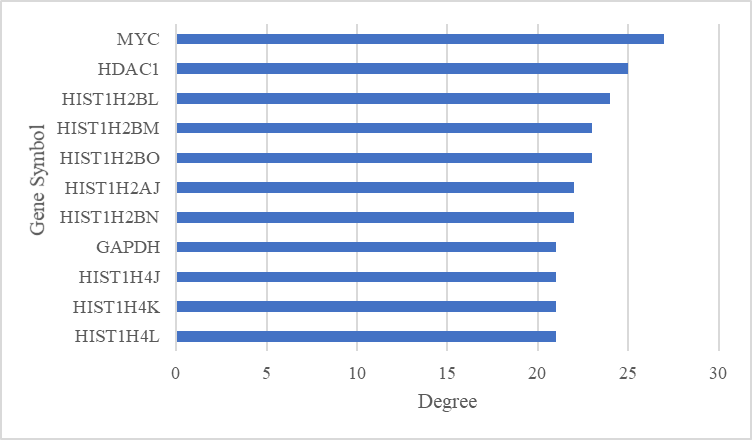 Fig. S1 The degree of the top 11 protein nodes.ModuleNumberModuleNumberBlack118Pink99Blue232Purple81Brown199Red120Green124Salmon53Greenyellow80Tan79Grey20Turquoise323Magenta84Yellow130PathwayGenesP-valueAlcoholismHIST1H3J, HIST1H2AK, HDAC1, HIST1H2AI, CREB3, HIST1H2BN, HIST1H3H, HIST1H4K, HIST1H3I, HIST1H4L, HIST1H2BM, HIST1H2AL, HIST1H4J, HIST1H2BO, HIST1H2AJ, MAP2K1, HIST1H2BL, HIST1H2AM<0.001Systemic lupus erythematosusHIST1H3J, HIST1H2AK, HIST1H2AI, HIST1H3H, HIST1H2BN, HIST1H4K, HIST1H3I, HIST1H4L, HIST1H2BM, HIST1H4J, HIST1H2BO, HIST1H2AJ, HIST1H2AL, HIST1H2BL, HIST1H2AM<0.001Viral carcinogenesisHIST1H2BO, CREB3, TRAF3, HIST1H2BN, HIST1H4K, CHD4, HIST1H4L, HIST1H2BM, HIST1H2BL, HIST1H4J, HDAC1, NFKB2<0.001NF-kappa B signaling pathwayBIRC3, TRAF3, BIRC2, NFKB2, LCK0.009Transcriptional misregulation in cancerBIRC3, HIST1H3J, ZEB1, NUPR1, HIST1H3I, HIST1H3H, HDAC10.012TNF signaling pathwayBIRC3, CREB3, TRAF3, BIRC2, MAP2K10.018NOD-like receptor signaling pathwayBIRC3, PSTPIP1, BIRC20.044RankNameP-valueLog2FoldChange1MYC0.0212984-0.1052HDAC10.16269760.03673HIST1H2BL0.9680966	0.002144HIST1H2BM0.0133764-0.1484HIST1H2BO0.4308774-0.03896HIST1H2AJ0.1230534-0.06356HIST1H2BN0.3726903-0.04598GAPDH0.28901480.06968HIST1H4J0.85174970.00988HIST1H4K--